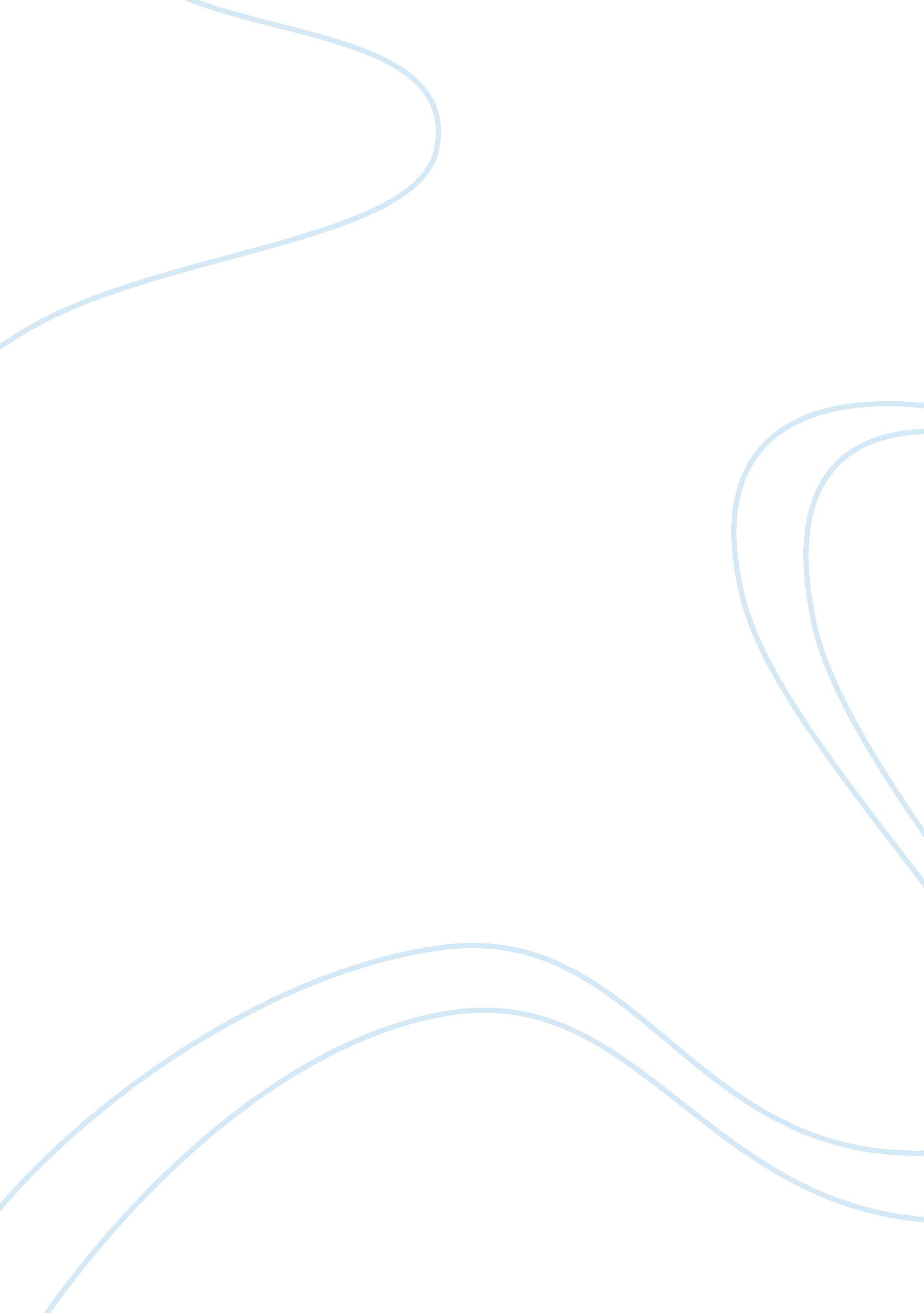 Free essay on canada is one of the best place to live in the worldLaw, Criminal Justice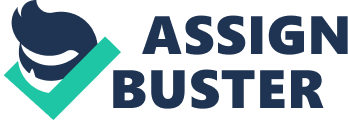 When one thinks of somewhere to live, they think of safety, how they will provide for themselves and their family, health and education possibilities, among other things. To declare somewhere the best place to live simply means that place provides all that individuals need to be safe, healthy, financially stable and happy. What comes to mind when you said “ Canada”? I am sure it wasn’t anything violent, or anything undesirable. It has been said by many people that Canada is the cleanest country or the most peaceful country or that Canada takes care of its elders. Now I ask you, how often is Canada focused on in the news and for what reasons are they mentioned? 
It is well known that Canada is rated among the best for its education facilities and programs, many children across the world have never seen a classroom and many never will have the opportunity to get an education. Canada offers free education both at the primary and secondary level they also have subsidized funding for higher levels of education. (Fogman 2008). It is also no secret that Canada has always done well economically and is currently in an economic boom. The Economy is booming hence they have a growing job market and this provides job security. This in turn gives them a low unemployment rate which allows for significant increases in overall life satisfaction as individuals now have the means to provide a higher standard of living in terms of better health care, education and other social needs. 
Canada is considered one of the safest countries in the world as their crime rate continues to decline, even simple acts such as littering is an offence, The Environmental Protection Act (EPA 2014) “ prohibits littering, imposing a fine up to $1, 000 on a first time offence and up to $2, 000 on a second time offence”. It is no wonder they have maintained such clean environs. Because of its remarkable efforts Canada has been recognized all over the world for its exceptionally clean city and is no doubt one of the finest places to live in this world. It has therefore been designated the cleanest city in the world based on the drinkability and availability of its water and air quality, the quality of its waste removal and sewage system and traffic congestion, (Top 10 Cleanest Cities In The World 2013) 
The government of Canada aims to support its most vulnerable of its society, Canadians who depend on welfare have access to social assistance programs, affordable housing and free Healthcare. (Fogman 2008). Canada also falls in the top ten rank for preferred places to enjoy retirement, Its first world health care system, social security program and a reasonably long life span” (The Financial Post 2013) makes it a haven for society’s golden agers. This is a dependable entity since Canada’s life expectancy is 76. 5 years. (Fogman 2008) 
Most often when Canada is noted significantly in the news report, it has to do with its extreme weather conditions. This is one of the main deterrents for immigrants thinking of migrating to Canada but when you weigh the positives and negatives of living in Canada, The positives out way the negative greatly. As illustrated by the OCDE Better life index, people look for these key elements in their residing country: Housing, income, jobs, community, health, safety, environment, education, civic engagement, life satisfaction and work-life balance. Canada has satisfied these elements greatly in their efforts to take care of Canadian citizens. How many countries offer free education up to the secondary level? They are rated in the top end of many rating charts, they are the cleanest country in the world, they are rated as one of the best country overall and also best place to retire. These are just few reasons why I believe that Canada is one of the best places to live in this world. Works Cited Top 10 Cleanest Cities In The World, Travels. N. p. List Top Ten, 2o Sept, 2013. Web. 18 April, 
2014 
Canada ranks in top 5 of world’s best places to grow old, Retirement. Armina Ligaya. 
Financial Post, 1 Oct, 2013. Web. 18 April , 2014 
Top 10 Reasons To Live In Canada, Travel. Fogman, Nairaland Forum. 17 Oct, 2008. Web. 
How’s Life? Countries. n. p. OECD Better Life Index. n. d. Web. 18 April, 2014 
Provincial Offences and the Provincial Offences Act, Section II. n. p. Interim Report. n. d. Web. 18 April, 2014 < http://www. lco-cdo. org/en/provincial-offences-interim-report-sectionII> 